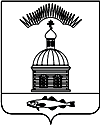 АДМИНИСТРАЦИЯ МУНИЦИПАЛЬНОГО ОБРАЗОВАНИЯГОРОДСКОЕПОСЕЛЕНИЕ ПЕЧЕНГА ПЕЧЕНГСКОГО РАЙОНА МУРМАНСКОЙ ОБЛАСТИПОСТАНОВЛЕНИЕ (ПРОЕКТ)«13» ноября 2015 г. № 178п. ПеченгаВ соответствии с Федеральным законом от 06.10.2003 г. № 131-ФЗ «Об общих принципах организации местного самоуправления в Российской федерации», ст.ст.14,49 Жилищного кодекса Российской Федерации, ст.ст.671,672Гражданского кодекса Российской федерации, уставом муниципального образования городское поселение Печенга Печенгского района Мурманской области, Решением Совета депутатов муниципального образования городское поселение Печенга от 29.02.2008 г. № 123 «Об утверждении Положения «О порядке постановки на учёт граждан, нуждающихся в улучшении жилищных условий и предоставления жилых помещений в муниципальном жилищном фонде муниципального образования городское поселение Печенга Печенгского района Мурманской области»», Протоколом заседания жилищной комиссии от 11.11.2015 г.,ПОСТАНОВЛЯЮ:1. Предоставить жилое помещение в муниципальном жилищном фонде городского поселения Печенга по адресу н.п. Лиинахамари, ул. Северная д. 2 кв. 35, по договору социального найма жилого помещения гражданину Дремлюга Вячеславу Степановичу.2. Отказать в предоставлении жилого помещения в муниципальном жилом фонде городского поселения Печенга по адресу н.п. Лиинахамари, ул. Шабалина д. 11 кв. 37,по договору социального найма жилого помещения гражданкеРоньшиной Е.А.3.Настоящее постановление вступает в силу с момента подписания.4.Настоящее постановление обнародовать в соответствии с Порядком опубликования (обнародования) муниципальных правовых актов органов местного самоуправления городского поселения Печенга.5.Контроль за исполнением настоящего постановления оставляю за собой.Главаадминистрациимуниципального образованиягородское поселение ПеченгаН.Г.ЖдановаИсп. Неб Е.Н.